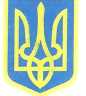 УКРАЇНАКРАСИЛІВСЬКА РАЙОННА ДЕРЖАВНА АДМІНІСТРАЦІЯХМЕЛЬНИЦЬКОЇ ОБЛАСТІКОМІСІЯ  З ПИТАНЬ ТЕХНОГЕННО-ЕКОЛОГІЧНОЇ БЕЗПЕКИ ТА НАДЗВИЧАЙНИХ СИТУАЦІЙ ПРОТОКОЛ  № 25позачергового засідання  комісії  з питань техногенно-екологічної безпеки та надзвичайних ситуацій від 25 вересня 2020 року                       			                                      м. КрасилівГолова комісії  -  Василь КРАВЧУКПрисутні  члени комісії (за окремим списком) та запрошенніІ.	Про заходи з запобігання поширенню на території Красилівського району гострої респіраторної хвороби COVID-19, спричиненої коронавірусом SARS-CoV-2.КОМІСІЯ ВИРІШИЛА:Органам місцевого самоврядування:Забезпечити неухильне виконання постанови Кабінету Міністрів України від 22.07.2020 року № 641 (зі змінами) з урахуванням рішення Державної комісії з питань ТЕБ та НС щодо встановлення для Красилівського району помаранчевий рівень епідемічної небезпеки поширення COVID-19 із дотриманням додаткових обмежень.Термін: до покращення епідеміологічної ситуації.Забезпечити проведення широкої роз’яснювальної роботи серед населення та суб’єктів господарювання, щодо дотримання карантинних обмежень.Термін: на період карантину.Відділу освіти, культури, молоді та спорту райдержадміністрації (Снігур В.І.) спільно з органами місцевого самоврядування та керівниками закладів освіти забезпечити при здійсненні навчального процесу, неухильне виконання вимог, визначених постановами Головного державного санітарного лікаря України від 22.08.2020 року №50 та №25 від 21.05.2020 рокуТермін: на період карантинуКНП «Красилівська ЦРЛ» (Дудко Д.С.) та КНП «Красилівський центр ПМСД» (Ватажук О.М.) забезпечити персонал медичних закладів засобами індивідуального захисту та посилити контроль за дотримання працівниками медичних закладів вимог карантинних заходів. Термін: на період карантину.КНП «Красилівська ЦРЛ» (Дудко Д.С.) спільно з Красилівським районним лабораторним відділенням ДУ «Хмельницький лабораторний центр МОЗ України» (Ціпкун А.І.) провести додаткове навчання з персоналом мобільної медичної бригади, щодо правильності відбору біоматеріалу на COVID-19.Термін: на період карантину.КНП «Красилівська ЦРЛ» (Дудко Д.С.) забезпечити проведення робіт щодо дообладнання централізованої подачі кисню, для лікування хворих на гостру респіраторну хворобу COVID-19, спричинену коронавірусом SARS-CoV-2.Термін: до 01.10.2020 рокуОрганам місцевого самоврядування та структурним підрозділам райдержадміністрації посилити роботу робочих (мобільних) груп, які створенні для здійснення контролю за виконанням та дотриманням протиепідемічних заходів, щодо інформаційно-роз’яснювальної роботи серед суб’єктів господарювання та населення для дотримання профілактичних та протиепідемічних заходів і недопущення порушень вимог чинного законодавства. Про результати щоденно доповідати в районний штаб з ліквідації наслідків надзвичайної ситуації Красилівського району.Термін: на період карантину, щоденно.Красилівському відділу поліції Головного управління Національної поліції області (Чубенко А.В.) посилити контроль за дотриманням карантинних вимог.Термін: на період карантину.ІІ. Про виділення паливно-мастильних матеріалів для Красилівської центральній районній лікарні з місцевого матеріального резерву.З метою ліквідації наслідків медико-біологічної надзвичайної ситуації природного характеру державного рівня (код 20713: надзвичайна ситуація, пов’язана з епідемічним спалахом небезпечних інфекційних хвороб), забезпечення санітарного епідемічного благополуччя населення, відповідно до пунктів 3,12,13 «Порядку створення та використання матеріальних резервів для запобігання і ліквідації наслідків надзвичайних ситуацій», затвердженого  постановою Кабінету Міністрів України від 30 вересня 2015 року № 775 «Про затвердження Порядку створення та використання матеріальних резервів для запобігання і ліквідації надзвичайних ситуацій», листа управління з питань цивільного захисту населення Хмельницької обласної державної адміністрації № 587 від 17 вересня 2020 року, та відповідно до листа Красилівської центральної районної лікарні №876 від 14.09.2020 року.Комісія вирішила:1. Видати з місцевого матеріального резерву головному лікарю Красилівської центральної районної лікарні  в особі Дениса ДУДКО для виїздів на забір аналізів на COVID-19 та з метою недопущення можливого розповсюдження гострої респіраторної хвороби COVID-19, спричиненої коронавірусом SARS-CoV-2 паливно мастильні матеріали в кількості 150 літрів бензину.2. Сектору з питань цивільного захисту населення райдержадміністрації (Волянський О.І.): підготовити проект розпорядження голови районної державної адміністрації щодо видачі паливно-мастильних матеріалів.3. Управлінню фінансів районної державної адміністрації (Кобильчук Н.В.) при перегляді районного бюджету передбачити кошти на поновлення районного (місцевого) матеріального резерву.4.  Контроль за виконанням даного рішення залишаю за собою.ІІІ. Про стан цивільного захисту та техногенної безпеки на потенційно небезпечних об’єктах району та затвердження їх переліку.Комісія вирішила:1. Інформацію начальника Красилівського районного сектору ГУ ДСНС України у Хмельницькій області (Бенюк О.В.) «Про стан цивільного захисту та техногенної безпеки на потенційно небезпечних об’єктах району та затвердження їх переліку» взяти до відома.2. Затвердити перелік потенційно-небезпечних об’єктів району згідно додатку1.  3. Рекомендувати районному сектору ГУ ДСНС України у Хмельницькій області (Бенюк О.В.) здійснювати перевірки потенційно-небезпечних об’єктів району4. Контроль за виконанням даного рішення покласти на Красилівський районний сектор ГУ ДСНС України у Хмельницькій області (Бенюк О.В.).Голова адміністрації, голова комісії з питань ТЕБ та НС району			                                               Василь КРАВЧУКСекретар комісії                                                                         Олександр ВОЛЯНСЬКИЙДодаток 1Перелік потенційно небезпечних об’єктів Красилівського району Потенційно небезпечні об’єкти, які зареєстровані у Державному реєстрі ПНОПотенційно небезпечні об’єкти, які зареєстровані у Державному реєстрі ПНОПотенційно небезпечні об’єкти, які зареєстровані у Державному реєстрі ПНОПотенційно небезпечні об’єкти, які зареєстровані у Державному реєстрі ПНОПотенційно небезпечні об’єкти, які зареєстровані у Державному реєстрі ПНОПотенційно небезпечні об’єкти, які зареєстровані у Державному реєстрі ПНОПотенційно небезпечні об’єкти, які зареєстровані у Державному реєстрі ПНОПотенційно небезпечні об’єкти, які зареєстровані у Державному реєстрі ПНОПотенційно небезпечні об’єкти, які зареєстровані у Державному реєстрі ПНОПотенційно небезпечні об’єкти, які зареєстровані у Державному реєстрі ПНОПотенційно небезпечні об’єкти, які зареєстровані у Державному реєстрі ПНОПотенційно небезпечні об’єкти, які зареєстровані у Державному реєстрі ПНО№з/пНазва ПНОНазва ПНОМісцезнаходження ПНОМісцезнаходження ПНОМісцезнаходження ПНОМісцезнаходження юридичної особи / місце проживання фізичної особи, відповідальної за ПНОМісцезнаходження юридичної особи / місце проживання фізичної особи, відповідальної за ПНОМісцезнаходження юридичної особи / місце проживання фізичної особи, відповідальної за ПНОМісцезнаходження юридичної особи / місце проживання фізичної особи, відповідальної за ПНОРеєстраційний номер у Державному реєстрі ПНОТОВ «Оператор газотранспортної системи України»ТОВ «Оператор газотранспортної системи України»Хмельницька область м.Красиліввул. Компресорна, 1Хмельницька область м.Красиліввул. Компресорна, 1Хмельницька область м.Красиліввул. Компресорна, 1м.Київ, Печерський р-н, Кловський узвіз, будинок 7, поверх 16м.Київ, Печерський р-н, Кловський узвіз, будинок 7, поверх 16м.Київ, Печерський р-н, Кловський узвіз, будинок 7, поверх 16м.Київ, Печерський р-н, Кловський узвіз, будинок 7, поверх 16ПАТ „Красилівський машинобудівний завод”ПАТ „Красилівський машинобудівний завод”Хмельницька область м.Красиліввул. Центральна, 16Хмельницька область м.Красиліввул. Центральна, 16Хмельницька область м.Красиліввул. Центральна, 16Хмельницька область м.Красиліввул. Центральна, 16Хмельницька область м.Красиліввул. Центральна, 16Хмельницька область м.Красиліввул. Центральна, 16Хмельницька область м.Красиліввул. Центральна, 16ДП „Красилівський агрегатний завод”ДП „Красилівський агрегатний завод”Хмельницька область м.Красиліввул. Щаслива, 1Хмельницька область м.Красиліввул. Щаслива, 1Хмельницька область м.Красиліввул. Щаслива, 1Хмельницька область м.Красиліввул. Щаслива, 1Хмельницька область м.Красиліввул. Щаслива, 1Хмельницька область м.Красиліввул. Щаслива, 1Хмельницька область м.Красиліввул. Щаслива, 1ПрАТ «Красилівський цукровий завод»ПрАТ «Красилівський цукровий завод»Хмельницька область м.Красиліввул. Центральна, 4Хмельницька область м.Красиліввул. Центральна, 4Хмельницька область м.Красиліввул. Центральна, 4Хмельницька область м.Красиліввул. Центральна, 4Хмельницька область м.Красиліввул. Центральна, 4Хмельницька область м.Красиліввул. Центральна, 4Хмельницька область м.Красиліввул. Центральна, 4Красилівське відділення ПАТ „Хмельницькгаз”Красилівське відділення ПАТ „Хмельницькгаз”Хмельницька область м.Красиліввул. Островського, 9 аХмельницька область м.Красиліввул. Островського, 9 аХмельницька область м.Красиліввул. Островського, 9 аХмельницька обл., місто Хмельницький, проспект Миру, 41Хмельницька обл., місто Хмельницький, проспект Миру, 41Хмельницька обл., місто Хмельницький, проспект Миру, 41Хмельницька обл., місто Хмельницький, проспект Миру, 41ДП ПАТ „Оболонь”  „Красилівське”ДП ПАТ „Оболонь”  „Красилівське”Хмельницька область м.Красиліввул. Будівельна, 3Хмельницька область м.Красиліввул. Будівельна, 3Хмельницька область м.Красиліввул. Будівельна, 3Хмельницька область м.Красиліввул. Будівельна, 3Хмельницька область м.Красиліввул. Будівельна, 3Хмельницька область м.Красиліввул. Будівельна, 3Хмельницька область м.Красиліввул. Будівельна, 3ТОВ "МАНН+ХУММЕЛЬ ФТ УКРАЇНА"ТОВ "МАНН+ХУММЕЛЬ ФТ УКРАЇНА"Хмельницька область м.Красиліввул. Щаслива, 1 аХмельницька область м.Красиліввул. Щаслива, 1 аХмельницька область м.Красиліввул. Щаслива, 1 аХмельницька область м.Красиліввул. Щаслива, 1 аХмельницька область м.Красиліввул. Щаслива, 1 аХмельницька область м.Красиліввул. Щаслива, 1 аХмельницька область м.Красиліввул. Щаслива, 1 аАЗС ПМВКП „Лан”АЗС ПМВКП „Лан”Хмельницька область м.Красиліввул. Будівельників, 1 аХмельницька область м.Красиліввул. Будівельників, 1 аХмельницька область м.Красиліввул. Будівельників, 1 аХмельницька обл., місто Хмельницький, вул. Грушевського, 99, кімната 106Хмельницька обл., місто Хмельницький, вул. Грушевського, 99, кімната 106Хмельницька обл., місто Хмельницький, вул. Грушевського, 99, кімната 106Хмельницька обл., місто Хмельницький, вул. Грушевського, 99, кімната 106АЗС №30 ТОВ "ТРАНСФОРМ ТРЕЙД"АЗС №30 ТОВ "ТРАНСФОРМ ТРЕЙД"с. Щиборівкавул. Центральна, 121с. Щиборівкавул. Центральна, 121с. Щиборівкавул. Центральна, 121Хмельницька обл., місто Хмельницький, вул. Зарічанська, 5Хмельницька обл., місто Хмельницький, вул. Зарічанська, 5Хмельницька обл., місто Хмельницький, вул. Зарічанська, 5Хмельницька обл., місто Хмельницький, вул. Зарічанська, 5АЗС №31 ТОВ "ТРАНСФОРМ ТРЕЙД"АЗС №31 ТОВ "ТРАНСФОРМ ТРЕЙД"Хмельницька область м.Красилів автодорога «Теофіполь-Красилів-Хмельницький» М-20Хмельницька область м.Красилів автодорога «Теофіполь-Красилів-Хмельницький» М-20Хмельницька область м.Красилів автодорога «Теофіполь-Красилів-Хмельницький» М-20Хмельницька обл., місто Хмельницький, вул. Зарічанська, 5Хмельницька обл., місто Хмельницький, вул. Зарічанська, 5Хмельницька обл., місто Хмельницький, вул. Зарічанська, 5Хмельницька обл., місто Хмельницький, вул. Зарічанська, 5АЗС №6023 ТОВ “Альянс-Холдинг”АЗС №6023 ТОВ “Альянс-Холдинг”Хмельницька область Красилівський район, с.БаглайкиХмельницька область Красилівський район, с.БаглайкиХмельницька область Красилівський район, с.Баглайким.Київ, вул. Миколи Грінченка, будинок 4м.Київ, вул. Миколи Грінченка, будинок 4м.Київ, вул. Миколи Грінченка, будинок 4м.Київ, вул. Миколи Грінченка, будинок 4АГНКС ПП „Автогаз-Красилів”АГНКС ПП „Автогаз-Красилів”Хмельницька область м.Красиліввул.Будівельників, 31Хмельницька область м.Красиліввул.Будівельників, 31Хмельницька область м.Красиліввул.Будівельників, 31Хмельницька область м.Красиліввул.Будівельників, 31Хмельницька область м.Красиліввул.Будівельників, 31Хмельницька область м.Красиліввул.Будівельників, 31Хмельницька область м.Красиліввул.Будівельників, 31Красилівське підприємство теплових мережКрасилівське підприємство теплових мережХмельницька область м.Красиліввул.Б.Хмельницького, 2Хмельницька область м.Красиліввул.Б.Хмельницького, 2Хмельницька область м.Красиліввул.Б.Хмельницького, 2Хмельницька область м.Красиліввул.Б.Хмельницького, 2Хмельницька область м.Красиліввул.Б.Хмельницького, 2Хмельницька область м.Красиліввул.Б.Хмельницького, 2Хмельницька область м.Красиліввул.Б.Хмельницького, 2ПВКФ «Поділля агропродукт»ПВКФ «Поділля агропродукт»Хмельницька область м.Красиліввул. Грушевського, 148Хмельницька область м.Красиліввул. Грушевського, 148Хмельницька область м.Красиліввул. Грушевського, 148Хмельницька область м.Красиліввул..Грушевського, 148Хмельницька область м.Красиліввул..Грушевського, 148Хмельницька область м.Красиліввул..Грушевського, 148Хмельницька область м.Красиліввул..Грушевського, 148ПрАТ «Антонінське ХПП»ПрАТ «Антонінське ХПП»Хмельницька область Красилівського район с.Кременчукивул.Вокзальна, 1Хмельницька область Красилівського район с.Кременчукивул.Вокзальна, 1Хмельницька область Красилівського район с.Кременчукивул.Вокзальна, 1Хмельницька область Красилівського району с.Кременчукивул.Вокзальна, 1Хмельницька область Красилівського району с.Кременчукивул.Вокзальна, 1Хмельницька область Красилівського району с.Кременчукивул.Вокзальна, 1Хмельницька область Красилівського району с.Кременчукивул.Вокзальна, 1СТ «Домашній хліб»СТ «Домашній хліб»Хмельницька область м.Красиліввул.Грушевського, 164Хмельницька область м.Красиліввул.Грушевського, 164Хмельницька область м.Красиліввул.Грушевського, 164Хмельницька область м.Красиліввул.Грушевського, 164Хмельницька область м.Красиліввул.Грушевського, 164Хмельницька область м.Красиліввул.Грушевського, 164Хмельницька область м.Красиліввул.Грушевського, 164ТОВ «Проскурів заготзерно»ТОВ «Проскурів заготзерно»Хмельницька область м.Красиліввул.Грушевського, 146Хмельницька область м.Красиліввул.Грушевського, 146Хмельницька область м.Красиліввул.Грушевського, 146Хмельницька область м.Красиліввул.Грушевського, 146Хмельницька область м.Красиліввул.Грушевського, 146Хмельницька область м.Красиліввул.Грушевського, 146Хмельницька область м.Красиліввул.Грушевського, 146Красилівська АГЗП ДП «Пропан»Красилівська АГЗП ДП «Пропан»Хмельницька область м.Красиліввул. Островського, 9 аХмельницька область м.Красиліввул. Островського, 9 аХмельницька область м.Красиліввул. Островського, 9 аЖитомирська обл., Житомирський район, с. СтанишівкаЖитомирська обл., Житомирський район, с. СтанишівкаЖитомирська обл., Житомирський район, с. СтанишівкаЖитомирська обл., Житомирський район, с. СтанишівкаТОВ «Житниця-Поділля»ТОВ «Житниця-Поділля»Хмельницька область Красилівського районс. РадіснеХмельницька область Красилівського районс. РадіснеХмельницька область Красилівського районс. РадіснеКрасилівський район,село ЩиборівкаКрасилівський район,село ЩиборівкаКрасилівський район,село ЩиборівкаКрасилівський район,село ЩиборівкаПотенційно небезпечні об’єкти, які підлягають паспортизаціїПотенційно небезпечні об’єкти, які підлягають паспортизаціїПотенційно небезпечні об’єкти, які підлягають паспортизаціїПотенційно небезпечні об’єкти, які підлягають паспортизаціїПотенційно небезпечні об’єкти, які підлягають паспортизаціїПотенційно небезпечні об’єкти, які підлягають паспортизаціїПотенційно небезпечні об’єкти, які підлягають паспортизаціїПотенційно небезпечні об’єкти, які підлягають паспортизаціїПотенційно небезпечні об’єкти, які підлягають паспортизаціїПотенційно небезпечні об’єкти, які підлягають паспортизаціїПотенційно небезпечні об’єкти, які підлягають паспортизаціїПотенційно небезпечні об’єкти, які підлягають паспортизації№з/пНазва ПНОМісцезнаходження ПНОМісцезнаходження ПНОПідпорядкованість ПНОМісцезнаходження юридичної особи / місце проживання фізичної особи, відповідальної за ПНОМісцезнаходження юридичної особи / місце проживання фізичної особи, відповідальної за ПНОВид небезпекаВид небезпекаВідповідальна особаВідповідальна особа----------Потенційно небезпечні об’єкти, які необхідно вилучити з Державного реєстру ПНОПотенційно небезпечні об’єкти, які необхідно вилучити з Державного реєстру ПНОПотенційно небезпечні об’єкти, які необхідно вилучити з Державного реєстру ПНОПотенційно небезпечні об’єкти, які необхідно вилучити з Державного реєстру ПНОПотенційно небезпечні об’єкти, які необхідно вилучити з Державного реєстру ПНОПотенційно небезпечні об’єкти, які необхідно вилучити з Державного реєстру ПНОПотенційно небезпечні об’єкти, які необхідно вилучити з Державного реєстру ПНОПотенційно небезпечні об’єкти, які необхідно вилучити з Державного реєстру ПНОПотенційно небезпечні об’єкти, які необхідно вилучити з Державного реєстру ПНОПотенційно небезпечні об’єкти, які необхідно вилучити з Державного реєстру ПНОПотенційно небезпечні об’єкти, які необхідно вилучити з Державного реєстру ПНОПотенційно небезпечні об’єкти, які необхідно вилучити з Державного реєстру ПНО№з/пНазва ПНОМісцезнаходження ПНОМісцезнаходження ПНОМісцезнаходження юридичної особи / місце проживання фізичної особи, відповідальної за ПНОМісцезнаходження юридичної особи / місце проживання фізичної особи, відповідальної за ПНОРеєстраційний номер ПНО у Державному реєстрі ПНОРеєстраційний номер ПНО у Державному реєстрі ПНОДокумент, на підставі якого здійснюється вилучення ПНО з Державного реєстру ПНОДокумент, на підставі якого здійснюється вилучення ПНО з Державного реєстру ПНОДокумент, на підставі якого здійснюється вилучення ПНО з Державного реєстру ПНО----------